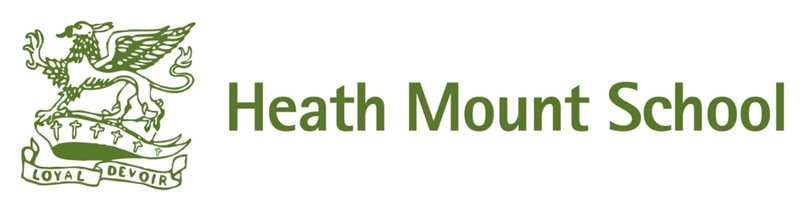 Data Protection PolicyHeath Mount School, HertfordshireIndependent Day and Boarding School for Boys and GirlsSeptember 2019Data Protection Policy StatementWhy this is important Heath Mount School (“The School”) is committed to protecting the rights and freedoms of data subjects and safely and securely processing their data in accordance with data protection legislation. We process personal data about our employees, students, suppliers and other individuals for a variety of business purposes. This policy sets out how we seek to protect personal data and ensure that our staff understand the rules governing their use of the personal data to which they have access during their work. This policy requires staff to ensure that the Data Protection Officer or Data Protection Lead be consulted before any significant new data processing activity is initiated to ensure that relevant compliance steps are addressed.The School is required to evidence how the organisational and technical measures it puts into place support the development of a culture of data protection.The School is required to evidence where its policies, processes and procedures have not been followed and take action against individuals who do not comply so that their behaviour is dissuasive to others.Who this policy applies toThis policy applies to anyone who handles personal and/or special category data or information on behalf of Heath Mount School, whether this is paper-based, electronic or in any other formats including spoken information.

Employees are personally responsible at all times for the personal and/or special category data, in whatever format, in their care. They must safeguard the security of personal and/or special category for which they are responsible or which they access, to carry out their work.The School will enforce this policy through its procedures and policies. Breaches of this policy could lead to disciplinary action and penalties up to and including dismissal, depending on the breach and its impact on the school and data subject(s).Supporting documentation to be read in conjunction with this policyThis policy should be read in conjunction with:Privacy Notice Information Rights Policy Breach Management Policy CCTV PolicyData Protection Principles Heath Mount School Trust Ltd (“The School”) has a legal duty to ensure that all personal and sensitive information we process is managed in line with the principles set out in data protection law. The School will comply with the principles of the European Union General Data Protection Regulation (GDPR) 2016 / Data Protection Act (DPA) 2018 and any other associated applicable data protection legislation.
The Principles are:Lawful, fair and transparent: Data collection must be fair, for a legal purpose and we must be open and transparent as to how the data will be used.Limited for its purpose: Data can only be collected for a specific purpose.Data minimisation: Any data collected must be necessary and not excessive for its purpose.Accurate: The data we hold must be accurate and kept up to date.Retention: We cannot store data longer than necessary.Integrity and confidentiality: The data we hold must be kept safe and secureThe School uses personal data for Personnel, administrative, financial, regulatory, payroll and business development purposes. Business related activities include the followingCompliance with our legal, regulatory and governance obligations and good practice.Gathering information as part of investigations by regulatory bodies or in connection with legal proceedings or requests.Ensuring policies are adhered to (such as policies covering email and internet use).Administrative purpose eg admission, HR, alumni, safeguarding (pastoral), recording transactions, training and quality control, ensuring the confidentiality of sensitive information, security vetting.Investigating complaints.Checking references, ensuring safe working practices, monitoring and managing student and staff access to systems and facilities and student and staff absences, administration and assessments.Monitoring staff conduct, disciplinary matters.Marketing ourselves. Improving services.
‘Personal data’ means any information relating to an identified or identifiable natural person (‘data subject’); an identifiable natural person is one who can be identified, directly or indirectly, in particular by reference to an identifier such as a name, an identification number, location data, an online identifier or to one or more factors specific to the physical, physiological, genetic, mental, economic, cultural or social identity of that natural person.
The personal data gathered may include but is not limited to: individuals' phone number, email address, IP address, educational background, financial and pay details, details of certificates and diplomas, education and skills, marital status, nationality, job title, family make-up, dependents, next of kin,health information and images.‘Special categories’ of data include information about an individual's racial or ethnic origin, political opinions, religious or similar beliefs, trade union membership (or non-membership), physical or mental health or condition, criminal offences, or related proceedings, and genetic and biometric information — any use of special categories of personal data should be strictly controlled.
‘Processing’ means any operation or set of operations which is performed on personal data or on sets of personal data, whether or not by automated means, such as:CollectionRecordingOrganisationStructuringStorageadaptation or alterationretrieval Consultationusedisclosure by transmissiondissemination or otherwise making availableRestrictionerasure or destruction Accountability and transparencyThe School must ensure accountability and transparency in all our use of personal and sensitive data. To do this we must evidence we comply with each of the 6 Principles. We do this by:Implementing all appropriate technical and organisational measuresMaintaining up to date and relevant documentation on all processing activitiesConducting Data Privacy Impact Assessments (where necessary)Implementing measures to ensure privacy by design and default, including:Data minimisationPseudonymisation / anonymisationTransparencyInforming individuals of the processing of their information
 Our proceduresWe must process personal data fairly and lawfully in accordance with individuals’ rights under the first Principle. This generally means that we should not process personal data unless the individual whose details we are processing has consented to this happening or a condition for processing has been identified. If we cannot apply a lawful basis (explained below), our processing does not conform to the first principle and will be unlawful. Data subjects have the right to have any data unlawfully processed erased.
 Data ControllerThe School is classified as a data controller We must maintain our appropriate registration with the relevant supervisory authority eg Information Commissioner's Office (ICO) in the UK to continue lawfully processing data.
The School’s ICO registration number is  ZA145510The data protection legislation provides that our responsibilities as data controller are to:Analyse and document the type of personal data we holdEnsure compliance with the rights of the individualIdentify the lawful basis for processing dataEnsuring consent procedures are lawfulImplementing and reviewing procedures to detect, report and investigate personal data breachesStore data in safe and secure waysAssess the risk that could be posed to individual rights and freedoms should data be compromisedAll staff must ensure that they:Fully understand their data protection obligationsAny new processing activities they are dealing with complies with our policy and are justifiedDo not use data in any unlawful wayDo not store data incorrectly, be careless with it or otherwise cause us to breach data protection laws and our policies through their actionsComply with this policy at all timesRaise any concerns, notify any breaches or errors, and report anything suspicious or contradictory to this policy or our legal obligations to the DPO without delay Lawful basis for processing dataWe must establish a lawful basis for processing data. Ensure that any data we are responsible for managing has a recorded lawful purpose. At least one of the following conditions must apply whenever we process personal data:Consent: Where necessary we hold recent, clear, explicit, and defined consent for the individual’s data to be processed for a specific purpose.Contract: The processing is necessary to fulfil or prepare a contract for the individual.Legal obligation: We have a legal obligation to process the data (excluding a contract).Vital interests: Processing the data is necessary to protect a person’s life or in a medical situation.Public function: Processing necessary to carry out a public function, a task of public interest or the function has a clear basis in law.Legitimate interest: The processing is necessary for our legitimate interests. This condition does not apply if there is a good reason to protect the individual’s personal data which overrides the legitimate interest. Deciding which processing condition to rely onOur commitment to the first Principle requires us to document this process and show that we have considered which lawful basis best applies to each processing purpose, and fully justify these decisions. We must also ensure that individuals whose data is processed by us are informed of the lawful basis for processing their data, as well as the intended purpose. We do this via a privacy notice. This applies whether we have collected the data directly from the individual, or from another source.
Privacy notices are linked to the information populated in data mapping. Our privacy notice is available from our website at or by contacting the School.
Special categories of personal dataPreviously known as sensitive personal data, this means data about an individual which is more sensitive, so requires more protection. This type of data (referenced above) could create more significant risks to a person’s fundamental rights and freedoms, for example by putting them at risk of unlawful discrimination. In most cases where we process special categories of personal data we will require the data subject's explicit consent to do this unless exceptional circumstances apply, or we are required to do this by law (e.g. to comply with legal obligations to ensure safeguarding). Any such consent will need to clearly identify what the relevant data is, why it is being processed and to whom it will be disclosed.
The condition for processing special categories of personal data must comply with the law. If we do not have a lawful basis for processing special categories of data than processing activity must cease.
Additionally to establishing a lawful basis for processing personal information we must also establish a lawful basis for processing special category data. At least one of the following conditions must apply whenever we process special category data (Article 9):ConsentEmployment lawVital interestsLegitimate activitiesMade public by data subjectEstablishment, exercise or defence of legal claimsPublic interest on the basis of Union or Member State lawHealth or social carePublic interest in the area of public healthPublic interest in the area of archiving, scientific or historical research or statistical purposes.Roles and ResponsibilitiesData Protection Lead (responsible person)Keeping the Governors updated about data protection responsibilities, risks and issues;Reviewing all data protection procedures and policies on a regular basis;Arranging data protection training and advice for all staff members and those included in this policy;Answer questions on data protection from staff, governors and other stakeholders;Responding to individuals (data subject) who wish to know which data is being held on them by Heath Mount School;Ensuring that third parties that handle the company’s data have a contracts or agreement in place regarding data processing and the data controller / data processor responsibilities; ICT supportEnsure all systems, services, software and equipment meet acceptable security standards;Checking and scanning security hardware and software regularly to ensure it is functioning properly;Researching third-party services, such as cloud services the school / college  is considering using to store or process data. Communications supportApprove data protection statements attached to emails and other marketing copy;Coordinating with the Data Protection Officer, or responsible person to ensure all marketing initiatives adhere to relevant data protection laws and this Policy.Data securityThe School  must keep personal data secure against loss or misuse. Where other organisations process personal data as a service on our behalf, the data processing agreement must reflect this.
Storing data securely (to be adapted depending on IT policy)In cases when data is stored on printed paper, it should be kept in a secure place where unauthorised personnel cannot access it;Printed data should be shredded when it is no longer needed;Data stored on a computer should be in line with the School’s  IT policy;Data stored on CDs or memory sticks must be encrypted or password protected and locked away securely when they are not being used;Any cloud-based system used to store data needs to be registered on insert name data mapping toolkit;Servers containing personal data must be kept in a secure location, away from general office space;Data should be regularly backed up in line with the school backup procedures;Data should never be saved directly to mobile devices such as laptops, tablets or smartphones unless the appropriate technical and organisational measures are in place;All servers containing special category data must be approved and protected by security software;All possible technical measures must be put in place to keep data secure.
 Data retentionWe must retain personal data for no longer than is necessary. What is necessary will depend on the circumstances of each case, considering the reasons that the personal data was obtained. These are reflected in our Retention Schedule. Transferring data internationallyThere are restrictions on international transfers of personal data. You must not transfer personal data abroad, or anywhere else outside of normal rules and procedures without having this registered onto the data map and making the Data Protection Officer / Data Protection Lead aware.Rights of individualsIndividuals have rights to their data which we must respect and comply with to the best of our ability. We must ensure individuals can exercise their rights in the following ways:
Right to be informed.Articles 13 and 14 of the GDPR specify what individuals have the right to be informed about the collection and use of their personal data. This is a key transparency requirement under the GDPR.Right of access / Subject Access Request.The right of access, commonly referred to as subject access, gives individuals the right to obtain a copy of their personal data as well as other supplementary information. It helps individuals to understand how and why you are using their data, and check you are doing it lawfully.Right to rectification.Under Article 16 of the GDPR individuals have the right to have inaccurate personal data rectified. An individual may also be able to have incomplete personal data completed – although this will depend on the purposes for the processing. This may involve providing a supplementary statement to the incomplete data.Right to erasure and how to comply.  Under Article 17 of the GDPR individuals have the right to have personal data erased. This is also known as the ‘right to be forgotten’. The right is not absolute and only applies in certain circumstances.Right to data portability The right to data portability gives individuals the right to receive personal data they have provided to a controller in a structured, commonly used and machine readable format. It also gives them the right to request that a controller transmits this data directly to another controller.Right to object Article 21 of the GDPR gives individuals the right to object to the processing of their personal data. This effectively allows individuals to ask you to stop processing their personal data. 
The right to object only applies in certain circumstances. Whether it applies depends on the purposes and lawful basis for processing.Right in relation to and right to restrict automated profiling or decision making. The GDPR has provisions on automated individual decision-making (making a decision solely by automated means without any human involvement) and profiling (automated processing of personal data to evaluate certain things about an individual). Profiling can be part of an automated decision-making process.
The GDPR applies to all automated individual decision-making and profiling.
Article 22 of the GDPR has additional rules to protect individuals if you are carrying out solely automated decision-making that has legal or similarly significant effects on them.Over school holidays all emails sent to privacy@heathmount.org will be automatically forwarded to 9ine Consulting who will ensure that data subject queries are considered and responded to. 
Privacy noticeA privacy notice must be supplied at the time the data is obtained if obtained directly from the data subject. If the data is not obtained directly from the data subject, the privacy notice must be provided within a reasonable period of having obtained the data, which means within one month.
If the data is being used to communicate with the individual, then the privacy notice must be supplied at the latest when the first communication takes place.
If disclosure to another recipient is envisaged, then the privacy notice must be supplied prior to the data being disclosed.
The School’s privacy notice is available from our website and on request by contacting us.Using third party controllers and processorsAs a data controller and/or data processor, we must have written contracts in place with any third-party data controllers and/or data processors that we share information with and or process information for. The contract must contain specific clauses which set out our and their liabilities, obligations and responsibilities.
As a data controller, we must only appoint processors who can provide sufficient guarantees under data protection legislation.
In some circumstances we may act as a data processor. For this we must only act on the documented instructions of a controller. We acknowledge our responsibilities as a data processor under data protection legislation and we will protect and respect the rights of data subjects.ContractsOur contracts must comply with the standards set out by the ICO and, where possible, follow the standard contractual clauses which are available. Our contracts with data processors must set out the subject matter and duration of the processing, the nature and stated purpose of the processing activities, the types of personal data and categories of data subject, and the obligations and rights of the controller. These will be specified in the data processing agreements and may be further supported by a data sharing agreement and/or a privacy impact assessment.
At a minimum, our contracts must include terms that specify:Acting only on written instructions;Those involved in processing the data are subject to a duty of confidence;Appropriate measures will be taken to ensure the security of the processing;Sub-processors will only be engaged with the prior consent of the controller and under a written contract;The School will assist the processor in dealing with subject access requests and allowing data subjects to exercise their rights under GDPR;The processor will assist insert name in meeting its GDPR obligations in relation to the security of processing, notification of data breaches and implementation of Data Protection Impact Assessments;Delete or return all personal data at the end of the contract;Submit to regular audits and inspections and provide whatever information necessary for the School and the processor to meet their legal obligations;Nothing will be done by either the School or processor to infringe on GDPR.
Criminal offence data / Criminal record checksThe Data Protection Act 2018 which supplements the GDPR authorises the use of criminal records checks by organisations other than those vested with official authority ie ICO. The Act allows insert school name to process criminal convictions data where necessary for the purposes of performing or exercising employment law obligations or rights. Insert school name carry out such processing, in accordance with the principles of the Act and the school's erasure and retention policies. The Act also authorises processing criminal records data in other circumstances, including where the subject has given his or her consent. This would allow employers to request a criminal records check where the prospective employee agrees to this, provided that the consent meets the specific requirements under the GDPR.All data relating to criminal offences is a special category of personal data and must be treated as such.Audits, monitoring and training / Data auditsRegular data audits to manage and mitigate risks will inform the data mapping toolkit. This is to contain information on what data is held, where it is stored, how it is used, who is responsible and any further regulations or retention timescales that may be relevant. We must conduct a regular data audit.
Reporting breachesAny breach of this policy or of data protection laws must be immediately reported to the Data Protection Lead (DPL). As soon as you have become aware of a breach we have a legal obligation to report any high risk data breaches to the supervisory authority within 72 hours.
All members of staff have an obligation to report actual or potential data protection compliance failures to the DPL. This allows us to:
Investigate the failure and take remedial steps if necessaryMaintain a register of compliance failuresNotify the ICO of any compliance failures.
Any member of staff who fails to notify of a breach / incident or is found to have known or suspected a breach has occurred but has not followed the correct reporting procedures will be liable to disciplinary action.The importance of this policy means that failure to comply with any requirement may lead to disciplinary action under our procedures which may result in dismissal. If you have any questions or concerns about anything in this policy, do not hesitate to contact the Data Protection lead.
Aut    Governors’ Committee normally reviewing:GovernanceEffective from:1st September 2019Date last formally approved: Date of next review:September 2020Person responsible for implementation and monitoring BursarRelated policies and procedures: Information Rights policyPrivacy NoticesIT security policyIT acceptable use policyBreach Management PolicyCCTV Policy